VERBS TO DESCRIBE FAST MOVEMENT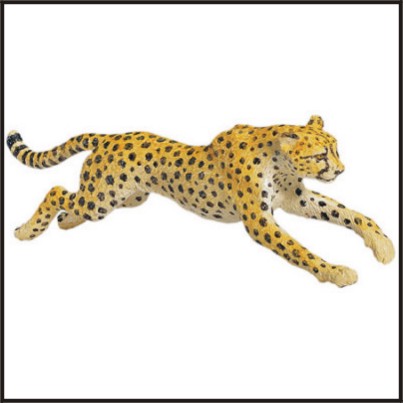 PRESENTPASTrun/ runsranspeed/ speedsspedchase/ chaseschasedrace/ racesracedrush/ rushesrusheddash/ dashesdashedjump/ jumpsjumpedpounce/ pouncespouncedleap/ leapsleapt